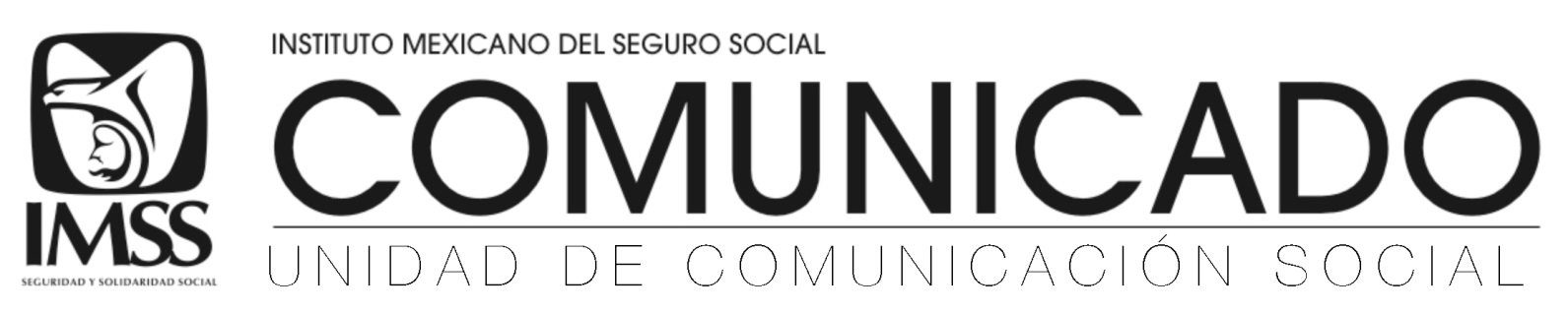 Ciudad de México a 29 de noviembre de 2018.No. 305/2018.EL CONSEJO TÉCNICO DEL IMSS RECONOCE LA GESTIÓN DE TUFFIC MIGUELSe develó el retrato al óleo del Director General del Seguro Social en la sala del Consejo Técnico.Tuffic Miguel resaltó diversos avances que permiten entregar un IMSS fortalecido, moderno y con mejores servicios.Representantes de los sectores obrero y patronal reconocieron su gestión al frente del Instituto.El Consejo Técnico del Instituto Mexicano del Seguro Social (IMSS) reconoció la gestión del Director General, Tuffic Miguel, con la develación de un retrato al óleo en la sala donde sesiona este órgano tripartita y en la que se han colocado las imágenes de todos los titulares de la institución, desde su creación en 1943.A unas horas de concluir su mandato, Tuffic Miguel destacó que en un año al frente del Seguro Social encabezó 60 giras de trabajo al interior del país y 132 eventos para inaugurar unidades médicas y hospitales, poner en marcha equipamiento médico de alta tecnología, así como realizar actos en los que se promovió la cultura, el deporte y también el diálogo directo con trabajadores y derechohabientes.En la ceremonia encabezada por el Secretario General del Seguro Social, Juan Carlos Velasco, y en la que estuvieron presentes representantes del sector obrero y empresarial, el próximo titular del IMSS, senador Germán Martínez, y el Secretario General del Comité Ejecutivo Nacional de la Confederación de Trabajadores de México, Carlos Aceves del Olmo, Tuffic Miguel dijo que entregará un Instituto diferente, fortalecido, moderno, con mejores servicios y avances en materia financiera, que consiguió revertir la quiebra técnica en la que se encontraba y garantizar su viabilidad hasta 2030.Frente a delegados, directores normativos, funcionarios, su esposa Karla Siller y sus hijos Paola, Fernando y Santiago, Tuffic Miguel agradeció el reconocimiento de quienes conforman el Consejo Técnico del IMSS, a su familia y a todos sus colaboradores con cuyo trabajo y apoyo fue posible obtener resultados positivos al frente del Instituto. A nombre de los empresarios, el representante patronal, José Manuel López Campos, reconoció la labor del Director General del IMSS, quien con su desempeño consolidó la tarea realizada por quienes le antecedieron y que permitió fortalecer al Instituto y mantener su posición como una de las entidades nacionales con mayor solidez.Destacó que uno de los máximos logros obtenidos por el Seguro Social fue en materia financiera, para ser sustentable y con viabilidad financiera por dos sexenios más; además de que se convirtió en la entidad de seguridad social más grande de América Latina, al ampliar su cobertura a más derechohabientes. En su mensaje el representante del sector obrero, Rodolfo González Guzmán, afirmó que con este acto solemne se da pleno reconocimiento a la exitosa labor del Director General, quien con su eficiente y pulcra gestión pasará a la historia por haber logrado transitar de una institución deficitaria a una fortalecida en sus finanzas.Subrayó que esta administración se realizó con una conducción ordenada y una gran transformación de innovación tecnológica, con el objetivo de mejorar cada día los servicios a los derechohabientes y sus familias.Estuvieron en la ceremonia el ex Director General del IMSS, Mikel Arriola; el Secretario General del Sindicato Nacional de Trabajadores del Seguro Social, Arturo Olivares Cerda; representantes obreros, patronales y gubernamentales del Consejo Técnico del IMSS, entre otros.---o0o---Síguenos en: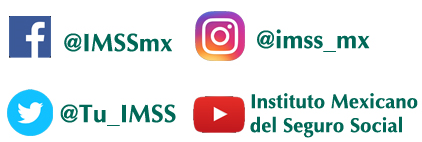 